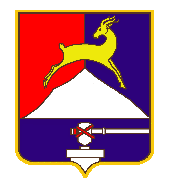 СОБРАНИЕ  ДЕПУТАТОВУСТЬ-КАТАВСКОГО ГОРОДСКОГО ОКРУГАЧЕЛЯБИНСКОЙ ОБЛАСТИ Четвертое заседание РЕШЕНИЕот   24.04.2024         №  64                                                           г. Усть-Катав  Об утверждении Положения об организации дорожной деятельности и использования автомобильных дорог местного значения в границах Усть-Катавского городского округаВ соответствии с федеральными законами от 06.10.2003 № 131-ФЗ «Об общих принципах организации местного самоуправления в РФ», от 10.12.1995 № 196-ФЗ «О безопасности дорожного движения», от 08.11.2007 №257-ФЗ «Об автомобильных дорогах и о дорожной деятельности в Российской Федерации и о внесении изменений в отдельные законодательные акты Российской Федерации», руководствуясь Уставом Усть-Катавского городского округа, Собрание депутатовРЕШАЕТ:Утвердить Положение об организации дорожной деятельности и использовании автомобильных дорог местного значения в границах Усть-Катавского городского округа (Приложение).         2. Настоящее решение опубликовать в газете «Усть-Катавская неделя» и  разместить на сайте администрации Усть-Катавского городского округа www.ukgo.su.3. Организацию исполнения настоящего решения возложить на заместителя главы Усть-Катавского городского округа-начальника управления инфраструктуры и строительства Д.Н. Дьячковского.4. Контроль за исполнением настоящего решения возложить на председателя комиссии по законодательству, местному самоуправлению, регламенту, депутатской этике и связям с общественностью В.В.Кречетова.Председатель Собрания депутатовУсть-Катавского городского округа                                       С.Н.ПульдяевГлава Усть-Катавского городского округа                             С.Д.Семков Приложение
к решению Собрания депутатов
Усть-Катавского городского округа
от 24.04.2024 г. №64Положение 
об организации дорожной деятельности и использовании автомобильных дорог местного значения в границах Усть-Катавского городского округаГлава 1. Общие положения1. Настоящее Положение разработано в соответствии с Конституцией Российской Федерации, Федеральными законами от 06.10.2003 № 131-ФЗ «Об общих принципах организации местного самоуправления в Российской Федерации» от 08.11.2007 № 257-ФЗ «Об автомобильных дорогах и о дорожной деятельности в Российской Федерации и о внесении изменений в отдельные законодательные акты Российской Федерации», от 10.12.1995 № 196-ФЗ «О безопасности дорожного движения», от 29.12.2017 № 443-ФЗ «Об организации дорожного движения в Российской Федерации и о внесении изменений в отдельные законодательные акты Российской Федерации», Уставом Усть-Катавского городского округа.2. Настоящее Положение регулирует отношения, возникающие в связи с осуществлением дорожной деятельности на территории Усть-Катавского городского округа и использованием автомобильных дорог местного значения (далее по тексту - автомобильные дороги местного значения), определяет организационно-правовое и финансовое обеспечение осуществления дорожной деятельности и направлено на обеспечение интересов физических и юридических лиц - пользователей автомобильных дорог в качестве участников дорожного движения.3. Действие настоящего Положения распространяется на правоотношения в сфере организации дорожной деятельности и использования автомобильных дорог местного значения в границах Усть-Катавского городского округа:-общего пользования;-необщего пользования.4. Настоящее Положение не регулирует правоотношения в сфере организации дорожной деятельности и использования автомобильных дорог федерального, регионального и межмуниципального значения.5. Основные понятия и термины, а также вид и классификация автомобильных дорог, используемые в настоящем Положении, соответствуют понятиям, терминам, видам и классификации, используемым в Федеральном законе от 08.11.2007 № 257-ФЗ «Об автомобильных дорогах и дорожной                                                     1 деятельности в Российской Федерации и о внесении изменений в отдельные законодательные акты Российской Федерации».6. Целями принятия настоящего Положения являются:1) определение основ функционирования автомобильных дорог местного значения, их использования, осуществления дорожной деятельности;2) совершенствование управления в области дорожной деятельности;3) обеспечение сохранности и развития автомобильных дорог местного значения, улучшение их технического состояния;4) содействие внедрению перспективных технологий и стандартов в области дорожной деятельности;5) обеспечение эффективной и добросовестной конкуренции на рынке работ и (или) услуг при осуществлении дорожной деятельности;6) улучшение инвестиционного климата в области использования автомобильных дорог местного значения и осуществления дорожной деятельности.Глава 2. Полномочия органов местного самоуправления в области использования автомобильных дорог местного значения и осуществления дорожной деятельности7. К полномочиям Собрания депутатов Усть-Катавского городского округа относится:1) утверждение положения о муниципальном контроле на автомобильном транспорте, городском наземном электрическом транспорте и в дорожном хозяйстве в границах Усть-Катавского городского округа;2) принятие решений об использовании на платной основе автомобильных дорог общего пользования местного значения, участков указанных автомобильных дорог и о прекращении такого использования;3)  установление порядка создания и использования, в том числе на платной основе, парковок (парковочных мест), расположенных на автомобильных дорогах общего пользования местного значения, установление размера платы за пользование на платной основе парковками (парковочными местами);4) утверждение нормативов финансовых затрат на капитальный ремонт, ремонт, содержание автомобильных дорог местного значения и правил расчета размера ассигнований местного бюджета на указанные цели;8. К полномочиям администрации Усть-Катавского городского округа относится:1) разработка основных направлений инвестиционной политики в области развития автомобильных дорог общего пользования местного значения и автомобильных дорог  необщего пользования местного значения;2) определение методики расчета и максимального размера платы за проезд транспортных средств по платным автомобильным дорогам общего пользования местного значения, платным участкам указанных автомобильных дорог, за пользование на платной основе парковками (парковочными 				         2местами), расположенными на автомобильных дорогах общего пользования местного значения;3) использование автомобильных дорог местного значения при организации и проведении мероприятий по гражданской обороне, мобилизационной подготовке в соответствии с законодательством Российской Федерации, ликвидация последствий чрезвычайных ситуаций на автомобильных дорогах в соответствии с законодательством Российской Федерации в области защиты населения и территорий от чрезвычайных ситуаций;4) информационное обеспечение пользователей автомобильными дорогами общего пользования местного значения, в том числе посредством системы контроля;5) выдача разрешения на строительство, в случае прокладки, переноса или переустройства инженерных коммуникаций в границах придорожных полос автомобильной дороги местного значения, в порядке, установленном Градостроительным кодексом Российской Федерации;6) разработка и утверждение порядка содержания и ремонта автомобильных дорог местного значения.9. К полномочиям Функционального органа администрации Усть-Катавского городского округа «Управления инфраструктуры и строительства» (далее ФОА УИиС) относится:1) осуществление муниципального контроля на автомобильном транспорте, городском наземном электрическом транспорте и в дорожном хозяйстве в границах Усть-Катавского городского округа;2) разработка и утверждение постановлением администрации перечня автомобильных дорог общего пользования местного значения, перечня автомобильных дорог необщего пользования местного значения;3) осуществление дорожной деятельности в отношении автомобильных дорог местного значения;4) выдача разрешения на строительство, реконструкцию в отношении автомобильных дорог местного значения, а также частных автомобильных дорог, строительство или реконструкцию которых планируется осуществлять в границах городского округа, в порядке, установленном Градостроительным кодексом;  5) осуществление размещения заказов на поставку товаров, выполнение работ, оказание услуг для муниципальных нужд в целях обеспечения использования автомобильных дорог местного значения и осуществления дорожной деятельности;6) разработка и утверждение постановлением администрации муниципальных заданий, административных регламентов и (или) стандартов качества оказания муниципальных услуг в сфере использования автомобильных дорог местного значения и осуществления дорожной деятельности;7) осуществление мероприятий по обеспечению безопасности дорожного движения на автомобильных дорогах местного значения, в том числе на объектах улично-дорожной сети, в границах городского округа при 					3осуществлении дорожной деятельности, включая:принятие решений о временных ограничениях или прекращении движения транспортных средств на автомобильных дорогах местного значения в границах городского округа в целях обеспечения безопасности дорожного движения;8) организация постановки на технический учёт, проведение технической инвентаризации; 9) осуществление иных полномочий, отнесенных Федеральном законом от 08.11.2007 № 257-ФЗ, другими федеральными законами, законами Челябинской области к полномочиям органов местного самоуправления.10. Полномочия Управления имущественных и земельных отношений администрации Усть-Катавского городского округа:1) осуществление паспортизации и регистрации права собственности Усть-Катавского городского округа на автомобильные дороги местного значения;2) разработка и утверждение Порядка принятия решения об установлении придорожных полос автомобильных дорог местного значения или об изменении таких придорожных полос.3) установлении сервитутов в отношении земельных участков в границах полос отвода автомобильных дорог местного значения в целях строительства, реконструкции, капитального ремонта объектов дорожного сервиса, их эксплуатации, установки и эксплуатации рекламных конструкций.Глава 3. Требования к осуществлению дорожной деятельности на территории Усть-Катавского городского округа11. Дорожная деятельность в отношении автомобильных дорог местного значения, как комплекс работ, включает в себя:1) разработку проектно-сметной документации и её экспертизу для строительства, реконструкции, капитального ремонта автомобильных дорог местного значения, элементов обустройства автомобильных дорог местного значения и объектов дорожного сервиса;2) строительство новых автомобильных дорог местного значения, элементов обустройства автомобильных дорог местного значения и объектов дорожного сервиса;3) реконструкцию, капитальный ремонт и ремонт существующих автомобильных дорог местного значения, элементов обустройства автомобильных дорог местного значения и объектов дорожного сервиса;4) инженерное и научно-техническое сопровождение проектирования, строительства, реконструкции, капитального ремонта, ремонта автомобильных дорог местного значения, элементов обустройства автомобильных дорог местного значения и объектов дорожного сервиса;5) содержание автомобильных дорог местного значения, в том числе автомобильных дорог местного значения, с приведённой в нормативное состояние проезжей частью после строительства или капитального ремонта и                                                       4	обеспеченных необходимыми техническими средствами регулирования дорожным движением, фактически эксплуатируемых, но являющихся объектами незавершённого строительства;6) мероприятия по обеспечению безопасности дорожного движения (организация дорожной разметки; установка, ремонт и замена дорожных знаков и указателей; устройство искусственных неровностей; содержание и устройство светофорных объектов);7) технический учет, инвентаризацию, паспортизацию и государственную регистрацию права собственности Усть-Катавского городского округа на автомобильные дороги местного значения;8) обследование мостовых сооружений, диагностика и оценка технического состояния автомобильных дорог местного значения, элементов обустройства автомобильных дорог местного значения и объектов дорожного сервиса.12. Выбор исполнителей (подрядчиков) для проведения работ по дорожной деятельности должен осуществляться в соответствии с требованиями Федерального закона от 5 апреля 2013 г. № 44-ФЗ «О контрактной системе в сфере закупок товаров, работ, услуг для обеспечения государственных и муниципальных нужд»;13. Развитие сети автомобильных дорог местного значения, строительство новых автомобильных дорог местного значения, элементов обустройства автомобильных дорог местного значения и объектов дорожного сервиса должно предусматриваться в соответствии с Генеральным планом Усть-Катавского городского округа и Правилами землепользования и застройки на территории Усть-Катавского городского округа.14. Реконструкция и капитальный ремонт автомобильных дорог местного значения должны производиться комплексно по всем сооружениям и элементам каждой автомобильной дороги местного значения на всём протяжении ремонтируемого (реконструируемого) её участка.Допускается проведение выборочного капитального ремонта отдельных участков и элементов автомобильных дорог местного значения.15. Строительство, реконструкция и капитальный ремонт автомобильных дорог местного значения должны выполняться в соответствии с разработанной и утверждённой в установленном порядке проектно-сметной документацией, прошедшей государственную экспертизу.16. Работы по содержанию автомобильных дорог местного значения, обеспечению безопасности дорожного движения должны осуществляются систематически (с учётом сезона года) по всем её элементам и сооружениям.17. Осуществление дорожной деятельности в отношении автомобильных дорог необщего пользования местного значения, частных автомобильных дорог обеспечивается физическими или юридическими лицами, являющимися собственниками таких автомобильных дорог местного значения или правообладателями земельных участков, предоставленных для размещения таких автомобильных дорог местного значения.					518. Уполномоченным органом по осуществлению дорожной деятельности, в области организации дорожного движения является ФОА УИиС в пределах своей компетенции.Глава 4. Использование автомобильных дорог местного значения в границах Усть-Катавского городского округа19. Право использования автомобильных дорог местного значения имеют физические и юридические лица - пользователи автомобильных дорог местного значения в качестве участников дорожного движения, если иное не предусмотрено законодательством Российской Федерации.20. Использование автомобильных дорог местного значения осуществляется в соответствии с федеральными законами и иными нормативными правовыми актами Российской Федерации, законами и иными нормативными правовыми актами Челябинской области, настоящим Положением и другими муниципальными правовыми актами органов местного самоуправления Усть-Катавского городского округа.21. Использование автомобильных дорог местного значения осуществляется с соблюдением правил дорожного движения, устанавливаемых в соответствии с законодательством Российской Федерации о безопасности дорожного движения.22. Пользователи автомобильных дорог местного значения имеют право:1) свободно и бесплатно осуществлять проезд транспортных средств перевозки пассажиров и багажа, перевозку грузов по автомобильным дорогам местного значения, за исключением случаев использования платных автомобильных дорог местного значения и случаев временного ограничения или прекращения движения транспортных средств по автомобильным дорогам местного значения; 2) требовать компенсации вреда, причиненного их жизни, здоровью или имуществу при проведении работ по строительству, реконструкции, капитальному ремонту, ремонту и содержанию автомобильных дорог местного значения вследствие нарушений требований технических регламентов, государственных стандартов, правил производства ремонтных работ лицами, осуществляющими строительство, реконструкцию, капитальный ремонт, ремонт и содержание автомобильных дорог местного значения, в порядке, предусмотренном гражданским законодательством;3) получать информацию об условиях движения транспортных средств по автомобильным дорогам местного значения, о временных ограничениях и прекращении движения транспортных средств по автомобильным дорогам местного значения;4) пользоваться иными правами, предусмотренными нормативными правовыми актами Российской Федерации, законами и иными нормативными правовыми актами Челябинской области, муниципальными правовыми актами органов местного самоуправления Усть-Катавского городского округа.				           623. Пользователям автомобильных дорог местного значения запрещается:1) осуществлять движение по автомобильным дорогам местного значения на транспортных средствах, имеющих элементы конструкций, которые могут нанести повреждение автомобильным дорогам местного значения;2) осуществлять перевозки по автомобильным дорогам местного значения тяжеловесных и (или) крупногабаритных грузов, опасных грузов без специальных разрешений, выдаваемых в установленном порядке;3) загрязнять дорожное покрытие, полосы отвода и придорожные полосы автомобильных дорог местного значения;4) использовать водоотводные сооружения автомобильных дорог местного значения для стока или сброса вод;5) выполнять в границах полос отвода автомобильных дорог местного значения, в том числе на проезжей части автомобильных дорог местного значения, работы, связанные с применением горючих веществ, а также веществ, которые могут оказать воздействие на уменьшение сцепления колес транспортных средств с дорожным покрытием;6) создавать условия, препятствующие обеспечению безопасности дорожного движения;7) осуществлять прогон животных через автомобильные дороги местного значения вне специально установленных мест;8) повреждать автомобильные дороги местного значения или осуществлять иные действия, наносящие ущерб автомобильным дорогам либо создающие препятствия движению транспортных средств и (или) пешеходов.24. Временные ограничения или прекращение движения транспортных средств по автомобильным дорогам местного значения могут устанавливаться:1) при реконструкции, капитальном ремонте и ремонте автомобильных дорог местного значения;2) в период возникновения неблагоприятных природно-климатических условий, в случае снижения несущей способности конструктивных элементов автомобильной дороги, ее участков и в иных случаях в целях обеспечения безопасности дорожного движения;3) в период повышенной интенсивности движения транспортных средств накануне нерабочих праздничных и выходных дней, в нерабочие праздничные и выходные дни, а также в часы максимальной загрузки автомобильных дорог;4) в целях обеспечения эффективности организации дорожного движения в соответствии с Федеральным законом «Об организации дорожного движения в Российской Федерации и о внесении изменений в отдельные законодательные акты Российской Федерации»;5) в иных случаях, предусмотренных законами Челябинской области.					725. Временные ограничения или прекращение движения транспортных средств по автомобильным дорогам местного значения осуществляются в порядке, установленном Правительством Челябинской области.26. В случае принятия решений о временных ограничениях или прекращении движения транспортных средств по автомобильным дорогам местного значения ФОА УИиС по согласованию с Отдел МВД России по Усть-Катавскому городскому округу и организацией, осуществляющей содержание автомобильных дорог местного значения в границах Усть-Катавского городского округа, принимают меры по организации дорожного движения, в том числе посредством устройства объезда.27. В случае принятия решений о временных ограничениях или прекращении движения транспортных средств по автомобильным дорогам местного значения ФОА УИиС информирует пользователей автомобильных дорог о сроках таких ограничений или прекращения движения транспортных средств и о возможности воспользоваться объездом.Глава 5. Финансовое обеспечение дорожной деятельности на территории Усть-Катавского городского округа28. Финансирование расходов на осуществление дорожной деятельности в отношении автомобильных дорог общего пользования местного значения является расходным обязательством городского округа, подлежащим исполнению за счет бюджета Усть-Катавского округа.29. Объем финансирования в соответствии с утвержденными нормативами финансовых затрат на капитальный ремонт, ремонт, содержание автомобильных дорог общего пользования местного значения и правила расчета ассигнований бюджета городского округа на указанные цели. 						8